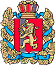 Администрация Шапкинского сельсоветаЕнисейского района	Красноярского края	ПОСТАНОВЛЕНИЕ19.05.2020г.        		                      п. Шапкино                                        	         № 21-п Об утверждении Порядка составления и ведения сводной бюджетной росписи и бюджетных росписей главных (распорядителей) средств бюджета Шапкинского сельсовета   	 В соответствии с Бюджетным Кодексом Российской Федерации, Положением о бюджетном процессе в муниципальном образовании Шапкинский сельсовет, в целях организации исполнения бюджета муниципального образования Шапкинский сельсовет по расходам и источникам финансирования дефицита бюджета сельского поселения, администрация Шапкинского сельсовета ПОСТАНОВЛЯЕТ: 	  1. Утвердить прилагаемый Порядок составления и ведения сводной бюджетной росписи бюджета и бюджетных росписей главных распорядителей средств бюджета Шапкинского сельсовета (главных администраторов источников финансирования дефицита бюджета Шапкинского сельсовета) (далее - Порядок).          2.Постановление главы администрации Шапкинского сельсовета от 21 декабря 2012 года №52-п "Об утверждении Порядка составления и ведения сводной бюджетной росписи бюджета муниципального образования Шапкинского сельсовета и бюджетных росписей главных распорядителей средств (главных администраторов источников финансирования дефицита) бюджета сельского поселения" признать утратившим силу.  3.Настоящее постановление вступает в силу с момента подписания и подлежит опубликованию в газете «Шапкинский вестник» и распространятся на правоотношения, возникшие с 01.01.2020г.          4. Контроль за исполнением настоящего постановления возложить на бухгалтера Шапкинского сельсовета Смирнову Н.В.И. о главы сельсовета                                                                     Наконечная Н.А.Приложениек постановлениюадминистрации Шапкинского сельсовета                                                                                                                              от 19.05.2020 № 21-пПОРЯДОКСОСТАВЛЕНИЯ И ВЕДЕНИЯ СВОДНОЙ БЮДЖЕТНОЙ РОСПИСИ БЮДЖЕТА ШАПКИНСКОГО СЕЛЬСОВЕТА И БЮДЖЕТНЫХ РОСПИСЕЙ ГЛАВНЫХ РАСПОРЯДИТЕЛЕЙ СРЕДСТВ БЮДЖЕТА ШАПКИНСКОГО СЕЛЬСОВЕТА (ГЛАВНЫХ АДМИНИСТРАТОРОВ ИСТОЧНИКОВ ФИНАНСИРОВАНИЯ ДЕФИЦИТА БЮДЖЕТА ШАПКИНСКОГО СЕЛЬСОВЕТА)              Настоящий Порядок разработан в соответствии с Бюджетным кодексом Российской Федерации, Положением о бюджетном процессе в муниципальном образовании Шапкинский сельсовет в целях организации исполнения бюджета муниципального образования Шапкинский сельсовет (далее – бюджет сельского поселения) по расходам и источникам финансирования дефицита бюджета сельского поселения и определяет правила составления и ведения сводной бюджетной росписи бюджета сельского  поселения (далее – Сводная роспись), бюджетных росписей главных распорядителей средств (главных администраторов источников финансирования дефицита) бюджета сельского поселения и лимитов бюджетных обязательств.Раздел I. Состав сводной росписи,порядок ее составления и утверждения1. Сводная роспись включает в себя:роспись расходов бюджета Шапкинского сельсовета на текущий финансовый год и плановый период (в случае составления бюджета сельского поселения на трехлетний период) в разрезе главных распорядителей средств   бюджета Шапкинского сельсовета, разделов, подразделов, целевых статей (муниципальных программ и непрограммных направлений деятельности), групп видов расходов классификации расходов бюджета по форме согласно приложению 1 к настоящему Порядку;роспись источников  финансирования дефицита бюджета  сельского поселения на текущий финансовый год и плановый период (в случае составления бюджета сельского поселения на трехлетний период) в разрезе главных администраторов источников финансирования дефицита бюджета сельского поселения (далее - главный администратор источников) и кодов классификации источников  финансирования дефицитов бюджетов, кроме операций по управлению остатками средств на едином счете бюджета по форме согласно приложению 2 к настоящему Порядку.2. Сводная роспись составляется   администрацией сельского поселения (далее – администрация) и утверждается главой    сельского поселения до начала очередного финансового года, за исключением случаев, предусмотренных статьями 190 и 191 Бюджетного кодекса Российской Федерации.3. Утвержденные показатели сводной росписи должны соответствовать решению Совета депутатов сельского поселения о бюджете сельского поселения на текущий финансовый год и плановый период (в случае составления бюджета сельского поселения на трехлетний период) (далее – Решение Совета депутатов).Раздел II. Лимиты бюджетных обязательств   4. Лимиты бюджетных обязательств главным распорядителям средств бюджета сельского поселения (далее - главные распорядители) утверждаются по форме согласно приложению 3 к настоящему Порядку в разрезе главных распорядителей, разделов, подразделов, целевых статей (муниципальных программ района и непрограммных направлений деятельности), групп, подгрупп и элементов видов расходов классификации расходов бюджета сельского поселения.5. Лимиты бюджетных обязательств утверждаются главой администрации сельского поселения одновременно с утверждением сводной росписи в пределах бюджетных ассигнований, установленных решением Совета депутатов. Лимиты бюджетных обязательств по расходам на исполнение публичных нормативных обязательств не утверждаются.Раздел III. Доведение показателей сводной росписи и лимитов бюджетных обязательств до главных распорядителей (главных администраторов источников)6. Утвержденные показатели сводной росписи и лимитов бюджетных обязательств планового периода, действовавшие в текущем году, прекращают действие с 1 января очередного финансового года.Раздел IV. Ведение сводной росписи и изменение лимитовбюджетных обязательств7. Ведение сводной росписи и изменение лимитов бюджетных обязательств осуществляется администрацией сельского поселения посредством внесения изменений в показатели сводной росписи и лимиты бюджетных обязательств (далее - изменение сводной росписи и лимитов бюджетных обязательств).8. Изменение сводной росписи утверждается главой администрации сельского поселения.9. Администрация сельского поселения в соответствии с основаниями, установленными статьей 217 Бюджетного кодекса Российской Федерации, и с учетом особенностей исполнения бюджета сельского поселения, установленных решением Совета депутатов, вносит предложения об изменении сводной росписи и лимитов бюджетных обязательств в следующем порядке.   Администрация сельского поселения     предлагаемые изменения сводной росписи и лимитов бюджетных обязательств с указанием экономически обоснованных причин (расчетов) и оснований для внесения изменений, оформляет справкой – уведомлением об изменении росписи расходов и лимитов бюджетных обязательств по форме согласно приложению 4 к настоящему Порядку.Изменения в сводную роспись и лимиты бюджетных обязательств, оформляются справкой – уведомлением об изменении сводной росписи и лимитов бюджетных обязательств (по форме согласно приложению 5 к настоящему Порядку), которая утверждается главой администрации сельского поселения.          Справка-уведомление об изменении сводной росписи и лимитов бюджетных обязательств одновременно служит основанием для внесения изменений в лимиты бюджетных обязательств.         Изменение росписи источников финансирования дефицита бюджета сельского поселения оформляется справкой по форме согласно приложению 6 к настоящему Порядку в разрезе кодов главных администраторов и кодов источников финансирования дефицита классификации источников финансирования дефицитов бюджетов.10. Администрация сельского поселения в случаях изменения бюджетной росписи и лимитов бюджетных обязательств, не приводящих к изменению показателей сводной росписи, между кодами подгрупп и (или) элементов видов расходов, формируют справку-уведомление об изменении росписи расходов и лимитов бюджетных обязательств по форме согласно приложению 4 к настоящему Порядку. 11. В случае, если предлагаемые изменения предусматривают уменьшение бюджетных ассигнований, главные распорядители принимают обязательство о недопущении образования кредиторской задолженности.Уменьшение бюджетных ассигнований, предусмотренных на исполнение публичных нормативных обязательств и обслуживание государственного долга сельского поселения, для увеличения иных бюджетных ассигнований без внесения изменений в решение Совета депутатов не допускается.12. Главные распорядители (главные администраторы источников) доводят   до соответствующих подведомственных распорядителей (получателей) средств бюджета сельского поселения (администратора источников) показателей бюджетной росписи по расходам и лимитов бюджетных обязательств.   13. Согласно статье 217 Бюджетного кодекса РФ, с учетом особенностей исполнения бюджета сельского поселения, установленных решением о бюджете сельского поселения, изменения в Сводную роспись и лимиты бюджетных обязательств вносятся по следующим видам изменений: 010 – изменения, вносимые в связи с принятием решения о внесении изменений в решение о бюджете сельского поселения;011 - изменения, вносимые на суммы остатков прошлых лет средств бюджетов других уровней, в связи с принятием решения о внесении изменений в решение о бюджете сельского поселения;020 - изменения, вносимые в связи с недостаточностью бюджетных ассигнований для исполнения публичных нормативных обязательств - с превышением общего объема указанных ассигнований в пределах 5 процентов от утвержденных решением о бюджете сельского поселения;030 - по изменениям, вносимым в связи с распределением средств резервного фонда администрации муниципального образования Шапкинский сельсовет;040 - изменения, вносимые в связи с увеличением бюджетных ассигнований по отдельным разделам, подразделам, целевым статьям и видам расходов бюджета за счет экономии по использованию в текущем финансовом году бюджетных ассигнований на оказание муниципальных услуг - в пределах общего объема бюджетных ассигнований, предусмотренных главному распорядителю бюджетных средств в текущем финансовом году на оказание муниципальных услуг при условии, что увеличение бюджетных ассигнований по соответствующему виду расходов не превышает 10 процентов;050 - изменения, вносимые в связи с проведением реструктуризации муниципального долга;060 - изменения, вносимые в связи с перераспределением бюджетных ассигнований между видами источников финансирования дефицита бюджета сельского поселения при образовании экономии в ходе исполнения бюджета сельского поселения в пределах общего объема бюджетных ассигнований по источникам финансирования дефицита бюджета сельского поселения, предусмотренных на соответствующий финансовый год;070 - изменения, вносимые по основаниям, установленным ст. 232 Бюджетного кодекса РФ:071 - изменения, вносимые в связи с получением при исполнении бюджета сельского поселения целевых средств сверх утвержденных решением о бюджете сельского поселения доходов, направляемых на увеличение расходов соответственно целям их предоставления;072 - изменения, вносимые в связи с получением доходов, фактически полученных при исполнении бюджета сверх утвержденных решением о бюджете сельского поселения общего объема доходов, направляемых на замещение муниципальных заимствований, погашение муниципального долга, исполнение публичных нормативных обязательств в установленном размере;9) 080 – изменения, не приводящие к изменению показателей, утвержденных решением о бюджете сельского поселения по разделам, подразделам, целевым статьям и видам расходов в разрезе ведомственной структуры расходов;081 – изменения, не приводящие к изменению показателей, утвержденных Сводной росписью;10) 090 - изменения, связанные с особенностями исполнения бюджета сельского поселения, установленные решением о бюджете сельского поселения:091 – перераспределение бюджетных ассигнований, связанное с изменением (уточнением) бюджетной классификации Российской Федерации;092 – изменения, связанные с уменьшением объема субсидий и субвенций, иных межбюджетных трансфертов, имеющих целевое назначение, утвержденных решением о бюджете сельского поселения;093 - изменения, вносимые на суммы остатков прошлых лет средств бюджетов других уровней;094 – перераспределение бюджетных ассигнований, предусмотренных на реализацию целевых программ муниципального образования Шапкинский сельсовет, по решению администрации Шапкинского сельсовета;11) 100 – изменения, вносимые в связи с получением безвозмездных поступлений от физических и юридических лиц, имеющих целевое назначение, сверх объемов, утвержденных решением о бюджете сельского поселения;12) 110 – изменения, вносимые в связи с изменением типа муниципальных учреждений.14.  Внесение изменений в сводную роспись на сумму средств, полученных в виде субсидий, субвенций, иных межбюджетных трансфертов и безвозмездных поступлений от физических и юридических лиц, имеющих целевое назначение, сверх утвержденных Решением Совета депутатов о бюджете сельского поселения, осуществляется в сроки, не выходящие за предел месяца, в котором поступило платежное поручение.При этом в случае необходимости установления новых кодов целевых статей администрация сельского поселения в течении 5 рабочих дней готовит соответствующие изменения в бюджетную классификацию, утвержденную Порядком применения бюджетной классификации Российской Федерации в части целевых статей, применяемых при составлении и исполнении бюджета сельского поселения.    Внесение изменений в сводную роспись и лимиты бюджетных обязательств в связи с принятием Решения Совета депутатов о внесении изменений в Решение Совета депутатов о бюджете сельского поселения производится в течение десяти рабочих дней после принятия соответствующего Решения Совета депутатов. Внесение изменений сводной росписи и лимитов бюджетных обязательств осуществляется до 25 декабря текущего финансового года.15.Администрация сельского поселения осуществляют распределение доведенных лимитов бюджетных обязательств до своих распорядителей (получателей) в разрезе разделов, подразделов, целевых статей (муниципальных программ и непрограммных направлений деятельности), групп, подгрупп и элементов видов расходов классификации расходов.16.Бюджетные ассигнования для администраторов источников утверждаются в соответствии с бюджетными ассигнованиями, установленными для главного администратора источников, в ведении которого они находятся. Раздел V Доведение бюджетной росписи, лимитов бюджетныхобязательств до распорядителей (получателей) средствбюджета сельского поселения (администраторов источников)   19. Главные распорядители (главные администраторы источников) доводят показатели бюджетной росписи и лимиты бюджетных обязательств до соответствующих подведомственных распорядителей (получателей) средств бюджета сельского поселения (администраторов источников) до начала очередного финансового года, за исключением случаев, предусмотренных статьями 190 и 191 Бюджетного кодекса Российской Федерации.Раздел VI. Ведение бюджетной росписи и изменение лимитовбюджетных обязательств20. Ведение бюджетной росписи и изменение лимитов бюджетных обязательств осуществляет главный распорядитель (главный администратор источников) посредством внесения изменений в показатели бюджетной росписи и лимиты бюджетных обязательств (далее - изменение бюджетной росписи и лимитов бюджетных обязательств).21. Изменение бюджетной росписи и лимитов бюджетных обязательств, приводящее к изменению показателей сводной росписи, осуществляется в соответствии с основаниями, установленными статьей 217 Бюджетного кодекса Российской Федерации.22. Изменение бюджетной росписи и лимитов бюджетных обязательств осуществляется с присвоением кодов видов изменений, установленных пунктом 13 настоящего Порядка.23. Изменение бюджетной росписи и лимитов бюджетных обязательств, не приводящее к изменению показателей сводной росписи, касающееся перераспределения по кодам подгрупп и (или) элементов видов расходов осуществляется главными распорядителями на основании письменного обращения распорядителей (получателей) средств бюджета сельского поселения, находящихся в их ведении по согласованию с администрацией сельского поселения.24.  Решение администрации сельского поселения об изменении сводной росписи и лимитов бюджетных обязательств служит основанием для внесения главным распорядителем (главным администратором источников) соответствующих изменений в показатели его бюджетной росписи и лимиты бюджетных обязательств.Главный распорядитель (главный администратор источников) обязан в течение трех рабочих дней со дня получения документов, указанных в пунктах 9 и 10, внести изменения в показатели своей бюджетной росписи и лимиты бюджетных обязательств.                                                                                                             Приложение 1 												к Порядку составления и ведения сводной 						                                                                                                   бюджетной росписи бюджета Шапкинского сельсовета                                                                                                                                                                              от 19.05.2020 № 21-п                                                                                                     УТВЕРЖДЕНО                                                                                                                                                       _____________________________                                                                                                                                                                                               "______"________________20___г.РОСПИСЬ БЮДЖЕТА СЕЛЬСКОГО ПОСЕЛЕНИЯна __________________________________(текущий финансовый год и плановый период)Главный распорядитель _____________________________________________________ (руб.)									Приложение 2					             к Порядку составления и ведения сводной 			                                                                                                                                            бюджетной росписи бюджета Шапкинского сельсовета                от 19.05.2020№21-п                                                                                                                                                 УТВЕРЖДЕНО                                                                                                          ____________________________                                                                                                         "_______"_________________20__г.РОСПИСЬ ИСТОЧНИКОВ ФИНАНСИРОВАНИЯДЕФИЦИТА БЮДЖЕТА СЕЛЬСКОГО ПОСЕЛЕНИЯна _______________________________________(текущий финансовый год и плановый период)(руб.)                                                                                                             Приложение 3												к Порядку составления и ведения сводной 						                                                                                                   бюджетной росписи бюджета Шапкинского сельсовета                                                                                                                                                                              от 19.05. 2020 № 21-п                                                                                          УТВЕРЖДЕНО                                                                                                                      			                         ____________________________                                                                                                                       			                        "_______"_________________20__г. ЛИМИТЫ БЮДЖЕТНЫХ ОБЯЗАТЕЛЬСТВна___________________________________ годы(текущий финансовый год и плановый период)( руб.)	                                                                                                                            Приложение 4												к Порядку составления и ведения сводной 						                                                                                                   бюджетной росписи бюджета Шапкинского сельсовета                                                                                                                                                                                                                                                                               от 19.05.2020№21-п	СПРАВКА-УВЕДОМЛЕНИЕ №ОБ ИЗМЕНЕНИИ РОСПИСИ РАСХОДОВ И ЛИМИТОВ БЮДЖЕТНЫХ ОБЯЗАТЕЛЬСТВ____________________________________________________________________________________________________________________ (наименование главного распорядителя, распорядителя, получателя бюджетных ассигнований)Основание _____________________________________________________________________________________По вопросу____________________________________________________________________________________________( руб.)	Источники изменений	Руководитель главного распорядителя средств бюджета сельского поселенияИсполнитель _______________________    Дата __________________                                                                                                                            Приложение 5												К Порядку составления и ведения сводной 						                                                                                                                       бюджетной росписи бюджета Шапкинского сельсовета                                                                                                                                                                             от 19.05.2020№21-пСПРАВКА-УВЕДОМЛЕНИЕ № ________ОБ ИЗМЕНЕНИИ СВОДНОЙ РОСПИСИ РАСХОДОВ И ЛИМИТОВ БЮДЖЕТНЫХ ОБЯЗАТЕЛЬСТВ   __________________________________________________________________________________________________________________________________                                                            (наименование главного распорядителя, распорядителя, получателя бюджетных ассигнований)Основание ________________________________________________________________________По вопросу _______________________________________________________________________________(в рублях)	Источники изменений	Руководитель главного распорядителя средствбюджета сельского поселенияИсполнитель _______________________      Дата __________________									Приложение 2					             к Порядку составления и ведения сводной 			                                                                                                                                                          бюджетной росписи бюджета Шапкинского сельсовета                                                                                                                                                                                        от 19.05.2020№21-пСПРАВКА №____________об изменении росписи источников финансированиядефицита бюджета сельского поселенияна _______________________ Основание для внесения изменений_________________________________________________________	              ______________________________________________________________________________________              по вопросу _____________________________________________________________________________   Глава администрации сельского поселения  Исполнитель  ____________________                                                                                                                            Приложение 7												к Порядку составления и ведения сводной 						                                                                                                                         бюджетной росписи бюджета Шапкинского сельсовета                                                                                                                                                                                                                                                                               от 19.05.2020№21-п                                                                                                           УТВЕРЖДЕНО                                                                                                                                               _____________________________                                                                                                                                                                                               "______"________________20___г.	РОСПИСЬ РАСХОДОВ    __________________________________________________________________________________________________________________________________                                                            (наименование главного распорядителя, распорядителя средств бюджета сельского поселения)на_________________________________(текущий финансовый год и плановый период)(руб.)	                                                                                                                                    Приложение 8					             к Порядку составления и ведения сводной 			                                                                                                                                                          бюджетной росписи бюджета Шапкинского сельсовета                                                                                              от 19.05.2020№21-п                                                                          УТВЕРЖДЕНО                                                                                                                            _________________________                                                                                                                           "_______"_________________20__г.РОСПИСЬ ИСТОЧНИКОВ  ФИНАНСИРОВАНИЯ ДЕФИЦИТА БЮДЖЕТА________________________________________________________________________________________ (наименование главного администратора источников внутреннего финансирования дефицита бюджета сельского поселения)на _______________________________________(текущий финансовый год и плановый период)                                                                                                                                                                                       (руб.)						                                                                                                                            Приложение 9												к Порядку составления и ведения сводной 						                                                                                                                         бюджетной росписи бюджета Шапкинского сельсовета                                                                                                                                                                                                                                                                               от 19.05.2020№21-п                                                                                                                    УТВЕРЖДЕНО                                                                                                                      			                         ______________________________                                                                                                                       			                        "_______"_________________20__г.	ЛИМИТЫ БЮДЖЕТНЫХ ОБЯЗАТЕЛЬСТВ    __________________________________________________________________________________________________________________________________                                                            (наименование главного распорядителя, распорядителя средств бюджета сельского поселения)на_________________________________годы(текущий финансовый год и плановый период)(руб.)	                                                                                                                            Приложение 10												к Порядку составления и ведения сводной 						                                                                                                                          бюджетной росписи бюджета Шапкинского сельсовета                                                                                                                                                                                                                                                                                от 19.05.2020№21-п	СПРАВКА-УВЕДОМЛЕНИЕ № ________ОБ ИЗМЕНЕНИИ СВОДНОЙ РОСПИСИ РАСХОДОВ И ЛИМИТОВ БЮДЖЕТНЫХ ОБЯЗАТЕЛЬСТВна_________________________________годы(текущий финансовый год и плановый период)(руб.)	Источники измененийРуководитель главного распорядителя средствбюджета сельского поселенияИсполнитель_______________________________Дата_______________________________Код формыДатаНаименованиеКодКодКодКодКодСумма на годСумма на годСумма на годНаименованиеглавного распорядителя средств бюджета сельского поселенияразделаподразделацелевой статьигруппы вида расходовТекущий финансовый годI год планового периодаII год планового периодаИТОГО расходов:Код формыНаименованиеКодКодСумма на годСумма на годСумма на годНаименованиеглавного администратора источников финансирования дефицита бюджета сельского поселения источника финансирования дефицита бюджета сельского поселенияТекущий финансовый годI годпланового периодаII годплановогопериодаИТОГО расходовКод формыНаименованиеКодКодКодКодКодСумма на годСумма на годСумма на годНаименованиеГлавного распорядителя средств бюджета сельского поселенияразделаподразделацелевой статьивида расходовТекущий финансовый годI годпланового периодаII годплановогопериодаИТОГО расходовКод формыКодКодКодКодСумма изменений (знак "+" – увеличение,"-" – уменьшение)Сумма изменений (знак "+" – увеличение,"-" – уменьшение)Сумма изменений (знак "+" – увеличение,"-" – уменьшение)Главногораспорядителя средств бюджета сельского поселенияраздела,подразделацелевой статьигруппы вида расходовТекущий финансовый годI годпланового периодаII годплановогопериодаВсегоКод формыКодКодКодКодСумма изменений (знак "+" – увеличение,"-" – уменьшение)Сумма изменений (знак "+" – увеличение,"-" – уменьшение)Сумма изменений (знак "+" – увеличение,"-" – уменьшение)Главногораспорядителя средств бюджета сельского поселенияраздела,подразделацелевой статьигруппы вида расходовТекущий финансовый годI годпланового периодаII годплановогопериодаВсего    Главный администратор источников финансирования дефицита бюджета_________________________________________________КОДЫЕд. измерения: руб.НаименованиепоказателяКодыКодыСумма на годСумма на годСумма на годНаименованиепоказателяглавного администратора источников  финансирования дефицита бюджета сельского поселения распорядителя средств бюджета сельского посеелнияисточника  финансирования дефицита бюджета сельского поселенияТекущий финансовый годI годпланового периодаII годплановогопериодаИТОГО расходовКод формыНаименование показателяНаименованиераспорядителя (получателя) средств бюджета сельского поселенияКод Код Код Код Дополнительные аналитические кодыДополнительные аналитические кодыДополнительные аналитические кодыСумма на годСумма на годСумма на годНаименование показателяНаименованиераспорядителя (получателя) средств бюджета сельского поселенияразделаподразделацелевой статьивида расходовТекущий финансовый годI годпланового периодаII годплановогопериодаИТОГО  Код формыДатаНаименованиеНаименование администратора источников финансирования дефицита бюджета сельского поселения распорядителя средств бюджета сельского поселенияКод Сумма на годСумма на годСумма на годНаименованиеНаименование администратора источников финансирования дефицита бюджета сельского поселения распорядителя средств бюджета сельского поселенияисточника финансирования дефицита бюджета сельского поселенияТекущий финансовый годI годпланового периодаII годплановогопериодаИТОГО Код формыНаименование показателяНаименованиераспорядителя (получателя) средств бюджета сельского поселенияКод Код Код Код Дополнительные аналитические кодыДополнительные аналитические кодыДополнительные аналитические кодыСумма на годСумма на годСумма на годНаименование показателяНаименованиераспорядителя (получателя) средств бюджета сельского поселенияразделаподразделацелевой статьивида расходовТекущий финансовый годI годпланового периодаII годплановогопериодаИТОГО  Код формыНаименование показателяКод Код Код Код Дополнительные аналитические кодыДополнительные аналитические кодыДополнительные аналитические кодыСумма на годСумма на годСумма на годНаименование показателяГлавного распорядителя средств бюджета сельского поселенияраздела, подразделацелевой статьивида расходовТекущий финансовый годI годпланового периодаII годплановогопериодаВСЕГО